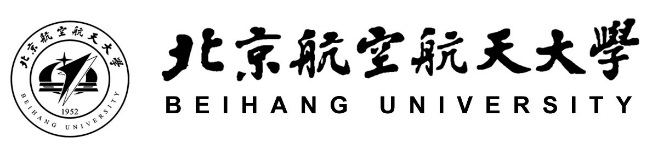 Application Form for International Student DormitorySummarized informationTo apply for student dormitory, please complete this form and send it to dormitory@buaa.edu.cn as soon as you receive a Letter of Admission for your exchange study from Beihang University.Accommodation fees must be paid upon check-in. Please note that accommodation fees for exchange students are calculated on a semester basis.Sending InstitutionName (as in your passport)Chinese NameNationalityPassport No.GenderReligionPhoneEmailProgram Enrolled□  Exchange Program□  Double Degree Program□  Other Programs□  Exchange Program□  Double Degree Program□  Other Programs□  Exchange Program□  Double Degree Program□  Other ProgramsExpected Check-in Date                                      (DD-MM-YYYY)                                     (DD-MM-YYYY)                                     (DD-MM-YYYY)Room Type■  Double-occupancy bedroom with bathroom   (No. 10 Building of DA YUN CUN) ■  Double-occupancy bedroom with bathroom   (No. 10 Building of DA YUN CUN) ■  Double-occupancy bedroom with bathroom   (No. 10 Building of DA YUN CUN) 